ІЛЛІНІВСЬКА СІЛЬСЬКА РАДАКОСТЯНТИНІВСЬКИЙ РАЙОНДОНЕЦЬКА ОБЛАСТЬВІДДІЛ ОСВІТИНАКАЗ від 28.08. 2021                     	 с. Іллінівка                         			    № 133Про проведення І етапуВсеукраїнських учнівських олімпіад з навчальних предметів у 2021/2022 навчальному році На виконання наказів Міністерства освіти і науки України від    17.08.2021 № 194 «Про проведення Всеукраїнських учнівських олімпіад і турнірів з навчальних предметів у 2021/2022 навчальному році», 15.02.2018 № 148 «Про затвердження графіка проведення IV етапу Всеукраїнських учнівських олімпіад з навчальних предметів на 2019-2023 роки» (зі змінами), наказу департаменту освіти і науки Донецької облдержадміністрації від     28.08.2021 № 226/163-21-ОД «Про проведення І етапу Всеукраїнських учнівських олімпіад з навчальних предметів у 2021/2022 навчальному році», відповідно до Положення про Всеукраїнські учнівські олімпіади, турніри, конкурси з навчальних предметів, конкурси-захисти науково-дослідницьких робіт, олімпіади зі спеціальних дисциплін та конкурси фахової майстерності, затвердженого наказом Міністерства освіти і науки, молоді та спорту України від 22.09.2011 № 1099 (із змінами), Правил проведення І, ІІ, ІІІ етапів Всеукраїнських учнівських олімпіад у Донецькій області, затверджених наказом директора департаменту освіти і науки від 26.09.2018 № 334/163-18-ОД, зареєстрованих у Головному управлінні юстиції у Донецькій області 18.10.2018  за № 238/2680, з метою пошуку, підтримки та розвитку творчого потенціалу обдарованої молодіНАКАЗУЮ:	1.Провести І (шкільний) етап Всеукраїнських учнівських олімпіад з навчальних предметів у 2021/2022 навчальному році  з 01 по 31 жовтня 2021 року з дотриманням законодавства України в частині запобігання поширенню на території України гострої респіраторної хвороби COVID-19, спричиненої корона вірусом SARS-CoV-2.2.  Директорам закладів загальної середньої освіти:1) Забезпечити проведення І (шкільного) етапу Всеукраїнських учнівських олімпіад у встановлені терміни (додаток 1).2) Дотримуватися в організації та проведенні І етапу олімпіад чинного Положення про Всеукраїнські учнівські олімпіади, турніри, конкурси з навчальних предметів, конкурси-захисти науково-дослідницьких робіт, олімпіади  зі спеціальних дисциплін  та конкурси фахової майстерності, Правил проведення І, ІІ, ІІІ етапів Всеукраїнських учнівських олімпіад у Донецькій області.3) Забезпечити якість і прозорість проведення І (шкільного) етапу Всеукраїнських учнівських олімпіад з навчальних предметів у 2021/2022 навчальному році.4) Узяти до відома, що завдання І (шкільного) етапу олімпіад з навчальних предметів готують предметні методичні комісії відділу освіти. Документація та роботи учасників зберігаються в закладах загальної середньої освіти упродовж року з дня закінчення олімпіади.5) Надати копію наказу «Про підсумки проведення І етапу Всеукраїнських учнівських олімпіад з навчальних предметів» до 01 листопада 2021 року провідному спеціалісту відділу освіти (Пасічна).6)  Надати заявку на участь у ІІ (ОТГ) етапі Всеукраїнських учнівських олімпіад з навчальних предметів до 01 листопада 2021 року провідному спеціалісту відділу освіти (Пасічна)  у друкованому та електронному вигляді за формою (Додаток 2).7) Висвітлювати результати проведення І етапу Всеукраїнських учнівських олімпіад з навчальних предметів на сайтах закладів загальної середньої освіти. 	3.Провідному спеціалісту відділу освіти  (Пасічна): 	1) Організувати роботу предметних методичних комісій зі складання завдань І етапу Всеукраїнських учнівських олімпіад із навчальних предметів.  	2) Забезпечити організаційно-методичний супровід проведення І  етапу Всеукраїнських учнівських олімпіад.3) Покласти відповідальність за науковий рівень змісту завдань І етапу олімпіад та їх секретність до моменту оприлюднення на керівників предметних методичних комісій.	4) Даний наказ розмістити на сайті відділу освіти http://vo-illinivka.dn.ua.4. Координацію роботи щодо виконання наказу покласти на завідувача методичним кабінетом відділу освіти  Пасічну Т.В., контроль за виконанням наказу покласти на головного спеціаліста відділу освіти Кабанцеву К.В.Начальник відділу освіти                                                          Н. В. СидорчукПасічна Т.В. 						 Ознайомлені:                                        ПІБ                            Підпис                                    ДатаКабанцева К.В.Пасічна Т.В.	Додаток  1до наказу відділу освіти Іллінівської сільської радивід 28.08.2021. № 133Термінипроведення Всеукраїнських учнівських олімпіаду 2020-2021 навчальному роціПровідний спеціаліст відділу освіти                                                    Т.В.ПасічнаДодаток 2 до наказу відділу освіти Іллінівської сільської радивід 28.08.2021. № 133Заявка на участь учнів (назва закладу освіти)у ІІ (ОТГ) етапі Всеукраїнських учнівських олімпіад з навчальних предметів у 2021-2022 навчальному роціПровідний спеціаліст відділу освіти                                                   Т.В.Пасічна№ПредметКласиДата1Українська мова та література8-1101.10.20212Географія7-1104.10.20213Астрономія10-1105.10.20214Історія 7-1106.10.20215Екологія10-1107.10.20216Математика5-1108.10.20217Інформатика8-1111.10.20218Біологія 8-1112.10.20219Інформаційні технології8-1113.10.202110Німецька мова8-1115.10.202111Хімія8-1118.10.202112Англійська мова 8-1119.10.202113Трудове навчання (технології) 8-1120.10.202114Фізика7-1121.10.202115Правознавство9-1122.10.2021Навчальні предметиКласПІБ учня (повністю)ПІБ відповідального вчителя Українська мова та література8Українська мова та література9Українська мова та література10Українська мова та література11Географія7Географія8Географія9Географія10Географія11Астрономія10Астрономія11Історія 7Історія 8Історія 9Історія 10Історія 11Екологія10Екологія11Математика5Математика6Математика7Математика8Математика9Математика10Математика11Інформатика8Інформатика9Інформатика10Інформатика11Біологія8Біологія9Біологія10Біологія11Інформаційні технології8Інформаційні технології9Інформаційні технології10Інформаційні технології11Німецька мова8Німецька мова9Німецька мова10Німецька мова11Хімія8Хімія9Хімія10Хімія11Англійська мова 8Англійська мова 9Англійська мова 10Англійська мова 11Трудове навчання (технології) 8Трудове навчання (технології) 9Трудове навчання (технології) 10Трудове навчання (технології) 11Фізика7Фізика8Фізика9Фізика10Фізика11Правознавство9Правознавство10Правознавство11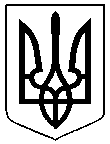 